Attention 20 stagiaires Maximum par jour INSCRIPTION AVANT LE 19 Octobre 2022  Le stage se déroulera pour les catégories U8/9 (2015-2014) et U10/11 (2013-2012) :Le Jeudi 27 et Vendredi 28 Octobre et le Jeudi 3 Novembre et Vendredi 4 Novembre au stade de Saint-Galmier.   2) Le stage se déroulera pour la catégorie U12/13 (2011-2010) :       Le Jeudi 3 Novembre et Vendredi 4 Novembre au stade de Saint-Galmier.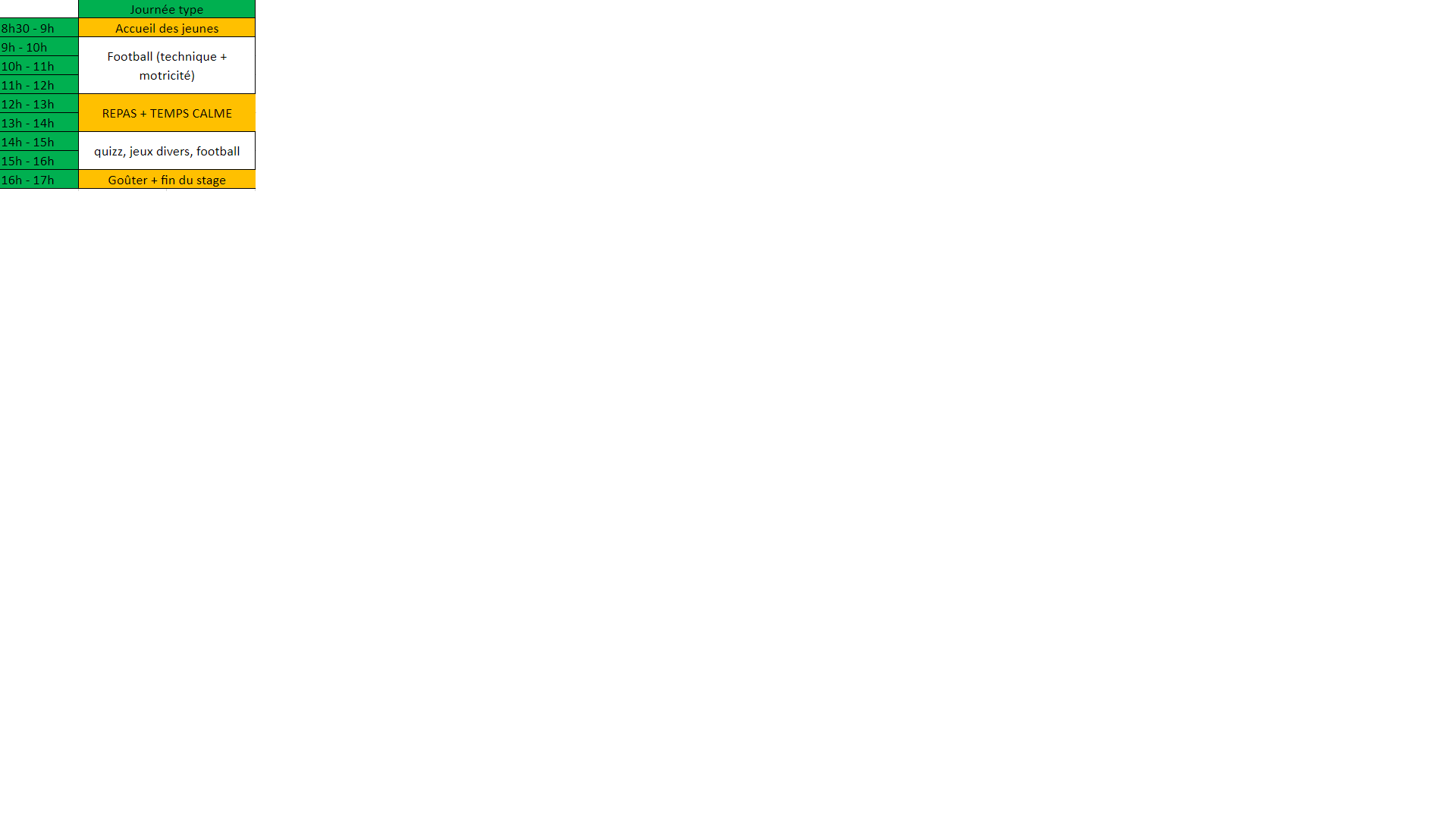 Les équipements à apporter :Équipement de foot (protège tibia, chaussettes, maillots, short ou survêtement, kway, chaussures de foot et paire de baskets).Prévoir tenue de rechange pour le midi au cas oùUne gourde ou bouteille d’eauLe repas de midi devra être apporté par votre enfant (possibilité de stocker au frais et possibilité de chauffer).Une collation sera offerte par le club en fin de journée.Règlement par chèque à l’ordre de l’USGC Sports : PRIX 25 € / JOURFiche d’inscription, fiche sanitaire et décharge de responsabilité à rendre à Grégory Frery (gfrery@usgc-foot.fr)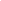     Fiche d’inscriptionNOM :PRENOM :DATE  DE NAISSANCE :ADRESSE  :TELEPHONE :MAIL :  CATÉGORIE :Licencié au club    Non licencié au club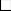 INSCRIPTION :Date et Signature :